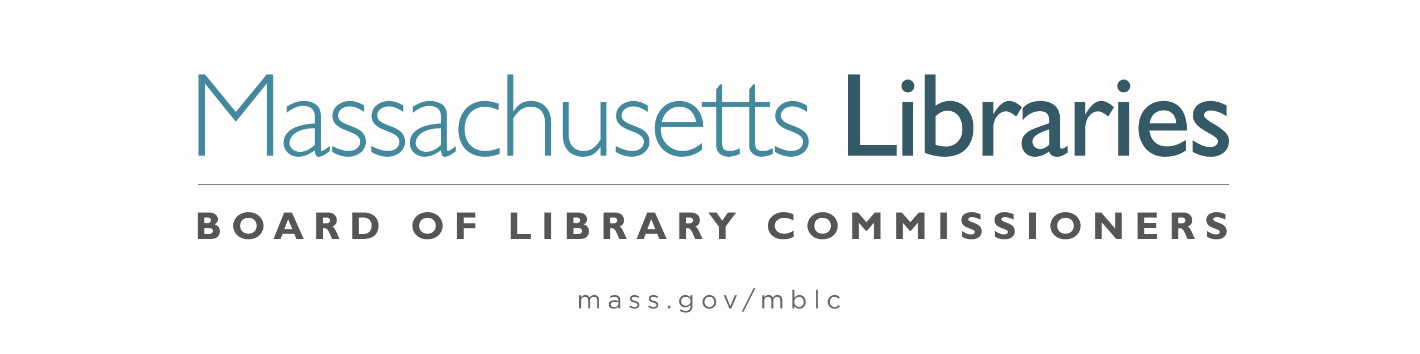 Welcome.  Thank you for attending this meeting of the Massachusetts Board of Library Commissioners.  Please remember that as part of the meeting agenda there is a time at the end of the meeting for public comment.  Should you wish to address the Board during a particular item, please wait to be recognized by the chair.Note: Agenda may include items not reasonably expected 48 hours before the meeting.Thursday, November 3, 2022  10:00 A.M./ Refreshments 9:30 A.M. East Forest Park Branch, Springfield City Library, Springfield, MAAgenda- Regular Monthly MeetingCall to orderWelcomeSpeakers:	Molly Fogarty, Library DirectorJean Canosa Albano, Assistant Director for Public Services Roll Call of CommissionersSpeaker:	Debby Conrad, Chair	                     Approval of Minutes- October 6, 2022 Minutes (ACTION)		 Speaker:	Debby Conrad, ChairChair’s Report							 Speaker:	Debby Conrad, Chair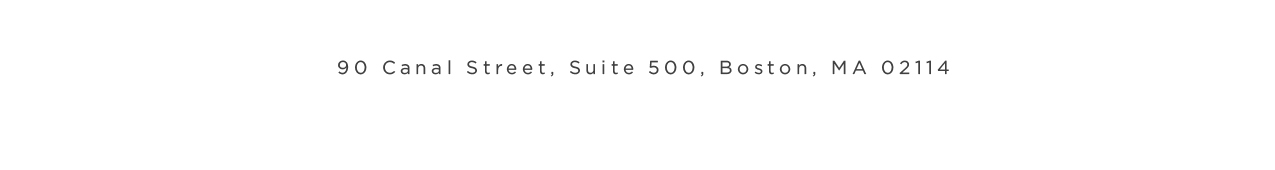 Commissioner Reports					 Speaker:	Debby Conrad, ChairDirector’s Report						 Speaker:	James M. Lonergan, Director Legislative ReportSpeaker:	Mary Rose Quinn, Head of State Programs/ Government LiaisonConsideration of approval of the municipalities meeting the requirements for the FY2023 State Aid to Public Libraries based on eligibility established in FY2023 for the Municipal Appropriation Requirement and in FY2022 for the minimum standards (ACTION) Speaker:	Jen Inglis, State Aid Specialist   Consideration of approval of policies for the FY2025 State Aid to Public Libraries Program (ACTION)Speaker:	Jen Inglis, State Aid Specialist   Consideration of approval of the FY2024 Library Services and Technology Act (LSTA) Direct Grant Round Program & Budget (ACTION)Speaker: 	Rob Favini, Head of Library Advisory & Development Consideration of appointment to the State Advisory Council on Libraries (SACL) Committee (ACTION)								 Speaker: 	Rob Favini, Head of Library Advisory & Development Adoption of State Advisory Council on Libraries (SACL) By-laws 								 Speaker: 	Rob Favini, Head of Library Advisory & Development Discussion of Statewide Public Relations Committee’s Equity Recommendations Speaker:	Celeste Bruno, Communications Director    Update to the Construction Regulations Amendment Process Speakers:	Andrea Bono-Bunker, Library Building Specialist		Lauren Stara, Library Building Specialist     Report from Massachusetts Library System (MLS)		 Speaker:	Sarah Sogigian, Executive Director	 	Massachusetts Library System (MLS) Report from the Library for the Commonwealth (LFC)    	 Speaker:	Michael Colford, Director of Library Services      		Boston Public Library (BPL) Public Comment						Old Business 	Adjournment 		Debby Conrad, ChairZoom Meeting Informationhttps://us02web.zoom.us/j/87061131913?pwd=OFRtS3ZvZWRiV3lXTzJLMldPMWtTdz09 Meeting ID: 870 6113 1913/ Passcode: 832893 
Dial in number: (646) 558-8656/ Meeting ID: 870 6113 1913